Active Movers Club                      Kindergarten to Grade 3This high-energy program introduces children to the FUNdamentals of sport through games and active play.  A variety of sports will be covered, along with lots of team games! Please send children in weather appropriate clothing - this program will take place outdoors.Wednesdays, 2:40 p.m. - 3:40 p.m.Date: April 25th- May 30th   Meet in the Gym to Sign in, then head outside!Register by phone: 604-927-4FUN(4386) Barcode #6293926 sessions, $34.80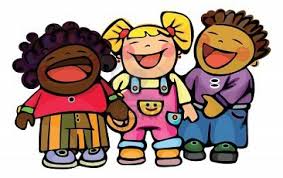 